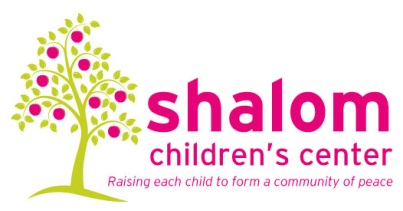 **Orientation Day (Hilde’s House & Pre-K  3-4pm                   Shalom 4-5pm)Friday, August 19th  ** First Day of SchoolMonday, August 22nd Shabbat Shindig Welcome Party (6-7pm)Friday, August 26th  Shalom & JCC closed for Labor DayMonday, September 5th Curriculum Night (6:15-8pm)Thursday, September 15th  Rosh Hashanah CelebrationFriday, September 30th  at 10amShalom & JCC closed for Rosh HashanahMonday & Tuesday, October 3rd  & October 4th Yom Kippur Shabbat & Tashlich Ceremony in the GardenFriday, October 7th at 10amShalom & JCC closed at 3:30pm for Yom KippurTuesday, October 11th  Shalom & JCC closed for Yom KippurWednesday, October 12th  Scholarship Fund Basket RaffleMonday-Friday, October 17th -21st  Grandparents Day & Sukkot Harvest Fest (9am-12pm)Friday, October 21st  Hard Lox Jewish Food & Arts FestivalSunday, October 16th  Life Touch Preschool Portrait Days Monday-Wednesday, October 31st  – November 2nd Shalom closed for Teacher Work DayTuesday, November 8th  Shalom & JCC closed for ThanksgivingThurs. & Fri., November 24th  & November 25th  Hanukkah 8K & Latke LoopSunday, December 11th Hannukah Show & Potluck DinnerThursday, December 22nd  from 5-7pmShalom closed for Winter BreakMonday through Friday, Dec. 26th -December 30th    (JCC Closed Monday, December 26th )Shalom & JCC closed for New Year’s DayMonday, January 2nd , 2017 Shalom & JCC closed for Martin Luther King Jr. DayMonday, January 16th, 2017Tu B’Shevat SederFriday, February 10th at 10amShalom closed for Parent Teacher ConferencesMonday, February 27thMischloach Manot Basket SaleMonday-Thursday, March 6th-10thPurim Play & ParadeFriday, March 10th at 10amJCC Purim Carnival (10am-3pm)Sunday, March 12th Passover Seder	Monday, April 10th at 10amShalom & JCC closed at 3:30 for PassoverMonday, April 10thShalom & JCC closed for PassoverTuesday & Wednesday, April 11th & 12th Earth Day Workday (10am-2pm)Sunday, April 23rdTeacher Appreciation WeekMonday through Friday, May 1st-5th Rummage Sale (8am-2pm)Sunday, May 7th Shalom & JCC closed for Memorial DayMonday, May 29thShabbat Shindig (6-7pm)	Friday, June 3rd**Pre-K Graduation & Pool PartyFriday, June 9th at 11:00am**Shalom closed for Teacher Work DaysWednesday through Friday, June 14th-16th **Summer SessionMonday, June 19th through Friday, August 5th 